ÇÖZÜM ORTAĞI  /  ERETE Erete Bilgi Sistemleri Ltd Şti. Aralık 2001 tarihinde, Network alt yapı ihtiyaçlarını karşılamak için yurdışı ve yurtiçi kaynaklarını kullanarak uçtan uca bilgi ve ürün tedarikçisi olmak amacıyla kuruldu. Kurucu ortakları Pınar Kabil ve  Murat Soyak 1990'lı yıllar itibarıyla sektörle tanışmış, birçok ulusal ve uluslararası şirketlerde çalışıp edindikleri tecrübeleri ,kendi şirketlerinde birleştirmişlerdir. Pasif Ürünler konusunda, yurdışından direk ithal ettiği XPCable Yapısal Kablolama markası ürünlerinin dağıtıcılığını, sahip olduğu yaklaşık 200 “Yetkili Sistem Kurucu” firma ile son kullanıcılara ulaştırmaktadır. Bugüne kadar beşyüzden çok kuruluşun altyapı projelerinde tercih ettikleri marka XPCable olması, ürünün ne denli başarılı olduğunu göstermektedir. Askeri projelerden, hava alanı projelerine, birçok bankanın altyapı projelerinde, Türkiye’nin birçok seçkin üniversitelerinde Yetkili kurucularımız XPCable kullanarak müşterilerine Cat5e için 15 yıl Sistem Performans Garantisi sunmuş hatta Cat6 ürünler kullanılan projelerde ise Ömür Boyu Sistem Performans Garantisi ile yaptıkları işi tescil ettirmişlerdir.Aktif cihaz çözümleri olarak; Dünya pazarında etkin bir isim olan ACCTON Grup tarafından üretilen EDGE-CORE markasının Türkiye Distribütörlüğünü yapmaktadır. Özellikle 10 gigabit portlu L3 switch ailesi, L2 management ve Stackable ürünleri ile uçtan uca çözüm sunabilen EDGE-CORE firması kısa sürede Türkiye’de 1990'lı yıllarda elde ettiği başarıyı tekrar geri almak yolunda ilerleme kaydetmiştir.Türkiye dağıtıcılığını yaptığı bir diğer  marka olan ETHERWAN ile, dünyada Hardened (endüstriyel) Switch ve Fiber Optic Converter üretimi konusundaki başarılarını, ülkemizde de etkin bir şekilde tanıtmaktadır. -40 ile +70 derece sıcaklık altında, toz ve nemin yoğun olduğu mağara çalışmalarında, su altı uygulamalarında ve askeri açık arazi uygulamalarında çözüm sunan Etherwan; kaliteli ve ekonomik oluşu dolayısıyla bu sektörde etkin isim olmaya aday konumundadır. Çok üstün test ortamlarında denenerek oluşturulan çözümler, ağır hava koşullardaki projelerde sorunsuz bir şekilde kullanılabilmektedir. Amerika'nın birçok eyaletinde oluşturulan trafik sinyalizasyon projelerinde, ülkemizde ise birçok MOBESE uygulamasında Etherwan Hardened switchler ve Hardened Fiber Optic Converter’ler kullanılmıştır.Network analiz ve test cihazları üretimi ile dünyanın dev markası olan FLUKE NETWORKS ürünlerinin distribütörü olan firmamız, bu alanda birçok eğitici ve tanıtıcı organizasyonlarda bulunmuştur.Dünyada olduğu gibi Türkiye'de de birçok firma tarafından tercih edilen kablo analiz ve test cihazları , kullanmış olduğu yüksek teknoloji sayesinde, sertifikalama işçiliğinde yıllık 33% avantaj sağlamaktadır. 9 saniyede Cat6 testi yapabilen DTX serisi geleneksel test aletlerine göre üç kat daha hızlıdır. Cat 5e/6 ve Class E/D/F standartlarının ve üzeri test imkanı sağlanabilmektedir. Uluslararası bağımsız kuruluşlar tarafından onaylı Fiber modulleri ile tek tuşla Fiber testi yapmaya olanak veren fiber başlıkları, ekonomik ve kolay kullanımlı olması dolayısıyla da tercih edilen konumundadır. Test sonuç analizi ve LinkWare yazılımı ile profesyonel test raporlama imkanı da sağlayan Fluke ,AC Wiremap yazılımı ile PoE uygulamaları için kablo test imkanı sağlayabilmektedir.Günümüzün en önemli projeleri haline gelen güvenlik projelerinde kullanılmak üzere ihtiyaç duyabileceğiniz fiber dönüştürücü konullarında öncü üretici olan VOSCOM markasının temsilciliği de firmamız tarafından yapılmaktadır.Uzak mesafelerde analog olarak çalışan güvenlik kamerası kullanmak için, Coaxial kablo yeterli sinyali sağlayamamakta, dolayısıyla fiber optic kabloya ihtiyaç duyulmaktadır. Fiber Optic Kablonnun ucuna Analog kamerayı ilişkilendirebilmek için yani fiber’i Coaxial 'a dönüştürmek için Transmitter/ Receiver kullanımı zorunludur. Tek bir fiberden, 1 adetten 64 adete kadar kamerayı bağlayabileceğiniz çözümler ile firmamız stoklarından temin edebileceğiniz dünyanın en ekonomik ve kaliteli ürünü VOSCOM ‘lar kaliteli servis ve hizmet anlayışıyla pazara sunulmaktadır.HİZMETLERİMİZ:Yapısal Kablolamada kullanılacak malzeme ve işçilikler için Şartname yazma, danışmanlık hizmetleri  şirketimiz tarafından verilmektedir.Yapısal Kablolama Projelendirme : Data, telefon veya Kamera altyapısını oluşturmak için  gerekli fizibilite çalışmaları yaparak, keşif gezisi ve ön hazırlık aşaması yapılır,  kullanılacak ürün listesi oluşturulur. Akabinde işin işçilik kısmı ücretlendirilir ve kaç gün sonunda işin anahtar teslimi sunulacağı bilgisi çıkartılır.Sahada Yapısal Kablolama  işçilik Hizmetleri: Gerek ekibimiz tarafından yapılan projelendirmeler, gerekse müşterinin kendisinin yaptırdığı projelendirmeler neticesinde, ürün listesi belirli altyapı projelerinde işçilik hizmetleri verilir. Kablo çekimi, bakır veya fiber optik sonlandırma işçilikleri,  merkez sistem odasının oluşturulması, mevcut sistem odasının toparlanması, aktif switch ürünlerinin konumlandırılması ve kurulumu, uzman ekiplerimiz tarafından gerçekleştirilir.Sahada Test işlemleri: Gerek yeni oluşturulacak  yapısal kablolama altyapı projesi sonucunda, gerekse daha önceden kurulu sistemlerin test edilmesi aşamasında ,test ve etiketleme hizmetleri tarafımızdan yapılabilmektedir. Test ekipmanlarına sahip uzman ekipler ile sahada Kategory testleri yapılarak, işçilik kalitesi  ve kullanılan malzemenin teknik yeterlilikleri kontrol edilir, sonuçlar elektronik ortamda müşteriye teslim edilir. Kullanılan sistem bileşenlerinin vermiş olduğu Sistem performans Garantisi verileri yurt dışına gönderilerek, distributörlüğü  tarafımızdan yapılan XPCABLE Yapısal Kablolama ürünleri için  garatiler sağlanır. Örneğin CAT6 kategorisinde kablolama yapılmış ise sistem Performans garantisi  25 yıl olarak sunulmaktadır.Eğitim Hizmetleri:  Yapısal Kablolama Projelerinde sahada iş yapacak teknikerlere hem teori hem de pratik kısımdan oluşan iki aşamalı Bakır ve fiber Optik eğitimleri firmamız tarafından verilmektedir.  Eğitmler,  uzman bir eğitmen eşliğinde ofisimizde hafta sonu 4-6 kişilik sınıflarda uygulamalı şekilde verlmektedir. Eğitim sonunda katılımcılara başarı sertifikası verilmektedir.Müsteri odaklı bir firma olmayı ilke edinen Erete Bilgi Sistemleri, ayrıca Network Sektöründe eğitim konusuna yeni bir anlayış getirmektedir. Müşterilerinin network kurulumundaki ihtiyaçlarının konnektöründen başlayıp şase switche kadar uzanabileceğini düşünerek, gerek teknik destek gerekse satış öncesi destek anlamında, arzulanan kalitede hizmet sağlamaktadır. Ayrıca, çalışacağı iş ortaklarınının bilgi eksikliklerini her ay düzenli olarak verdiği Network Eğitimleriyle gidererek, Türkiye’de bir ilke de imza atmaktadır. Sektörde Network Okulu olarak da anılan Erete bu konudaki uzmanlığını her geçen gün arttırmakta ve Erete Network Okulu adı altında profesyonel anlamda sertifikalı eğitimler vermektedir. Bakır ve fiber optic kablo sonlandırma eğitimleri , teeorik ve pratik olarak iki aşamalı verilmekte olup eğitim sonunda katılımcılara sertifika verilmektedir. 	ERETE /  MARKALARIMIZ:Bakır ve Fiber Kablolama ürünleri konusunda, distribütörlüğünü ve ithalatını yaptığı   XPCABLE YAPISAL KABLOLAMA ürünleri ile  çalışmaktadır. XPCABLE marka Cat6 ve üstü standardında  ürünler kullanılarak oluşturulan altyapılara;  Ömür Boyu Sistem Performans Garantisi sunulmaktadır.Omurga Dağıtım Fiber slotlu Switchler, Kenarlarda kullanılacak PoE  Switch çözümleri konusunda; Dünya pazarında etkin bir isim olan ACCTON Grup tarafından üretilen EDGE-CORE markasının Türkiye Distribütörlüğü  yapmaktadır. Özellikle toplama merkezlerinde ihtiyaç duyulan 12,24, 48 portlu fiber SFP slotlu yönetilebilir Switchler, L3,L2,L4  management ve Stackable  çeşitleri ile geniş  ürün seçenkleri içermektedir.Dış Ortam Projelerinde kullanılan Hardened/Endüstriyel (-40°C to 75°C derecede çalışabilen)  Switch ve Fiber Optic Converter üreticisi, Dünya Lideri ETHERWAN  ürünlerinin Türkiye dağıtımı  yapılmaktadır.Ülkemizde birçok IP Kamera güvenlik projesinde, MOBESE kamerası altyapısında, tünel, demiryolu projelerinde, otobüs vb hareketli araç içi güvenlik kamera altyapısnda kullanılan e-Mark sertifikalı ve Nema TS1 ve TS2 sertifikalı özel ürünler ile geleceğin projeleri tasarlanabilmektedir. Network analiz ve test cihazları üretimi ile dünyanın dev markası olan   FLUKE NETWORKS distribütörlüğünü  Erete tarafından yapılmaktadır. 9 saniyede Cat6 testi yapabilen DSX500 serisi geleneksel test aletlerine göre üç kat daha hızlıdır. Cat 5e/6 ve Class E/D/F standartlarının ve üzeri test imkanı sağlanabilmektedir. Fiber modulleri ile tek tuşla Fiber testi yapmaya olanak veren fiber başlık çeşitleri mevcuttur.Güvenlik Analog Kamera Altyapısı için ihtiyaç duyulan Transmitter Receiver ürünleri, RS232/485 dönüştürücüler ,SDH çeviriciler gibi birçok ara bağlantı komponet üreticisi  olan VOSCOM  markasının  temsilciliği firmamız tarafından yapılmaktadır.REFERANSLAR:		KURUM					 PROJEDE KULLANILAN ÜRÜNTurkcell Superonline  / 			XPCABLEŞişecam Fabrikaları        		XPCABLEİncirlik Amerikan Üssü ADANA 		XPCABLE ERDEMİR-İŞDEMİR        			 EtherwanAKDENİZ KİMYA             			 EtherwanASELSAN                          			  VOSCOMITTIFAK HOLDING ADESE           		 EDGE-CORETORUNLAR 5.LEVENT                 		  EDGE-CORE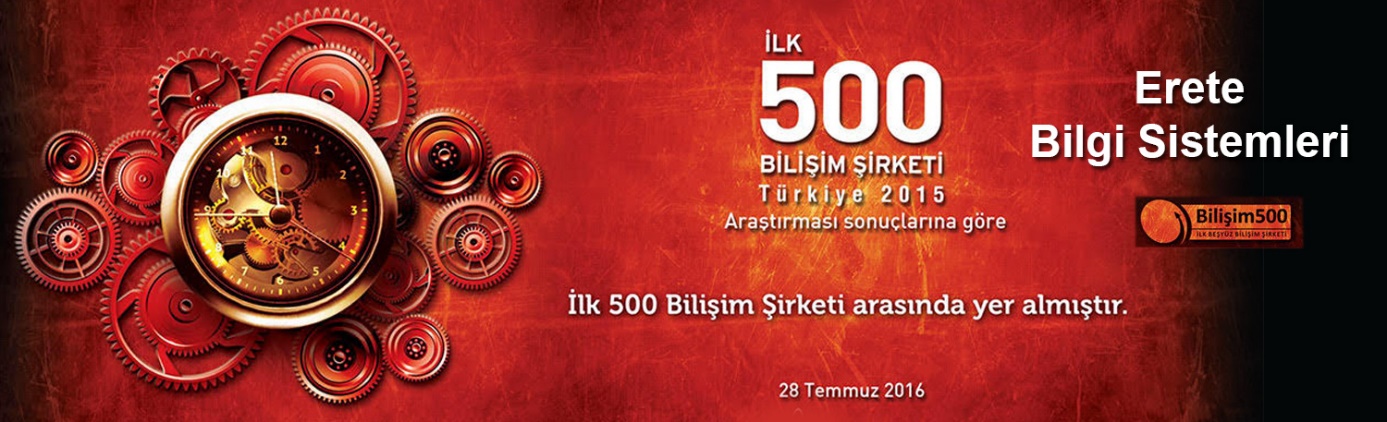  WEB     : www.erete.com.tr  Email   :erete@erete.com.tr   Tel      : +90 212 212 81 03     Fax     : +90 212 212 82 96   GSM   : +90 533 778 00 84